Наш детский сад приглашает детей в сказочный мир изобразительной деятельности – кружок рисования«Волшебная палитра»Цель данного кружка – создание условий для развития творческих способностей детей дошкольного возраста через использование нетрадиционных техник  рисования.Задачи:Познакомить с нетрадиционными изобразительными техниками рисования (пальчиками – ладошками, оттиск пробкой, рисование свечой и т.д.)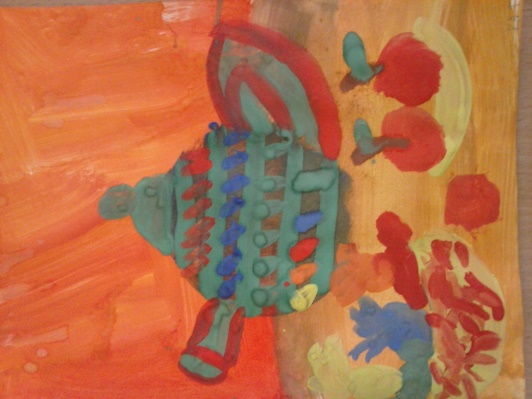 Обучать  основам создания художественных образов.Формировать практические навыки работы в различных видах художественной деятельности: рисовании, лепке, аппликации.Совершенствовать  умения и навыки в свободном экспериментировании с материалами для работы в различных нетрадиционных техниках.Развивать сенсорные способности восприятия, чувства цвета, ритма, формы, объема в процессе работы с различными материалами: красками, пластилином, солью и т.д.Воспитывать аккуратность в работе  и бережное  отношение к  материалам, используемым в работе. 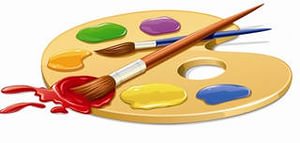 